Math ObjectivesStudents will learn review the concepts of a normal distribution and its characteristics, including but not limited to percentiles and area under a normal curve.Students will practice how to use the handheld commands Normal Cdf and Inverse Normal.Students will try to make a connection with how to understand these topics in IB Mathematics courses and on their final assessments.VocabularyPercentile         •    Normal Distribution         •   Empirical Rule    Probability         •   Standard Deviation         •   Mean                        About the LessonThis lesson is aligning with the curriculum of IB Mathematics Applications and Interpretations SL/HL and IB Mathematics Approaches and Analysis SL/HLThis falls under the IB Mathematics Core Content in Topic 4 Statistics and Probability:4.2:   (b) Histograms         (c) Percentiles4.3:   (a) Measures of central tendency (mean)         (c) Measures of dispersion (standard deviation and  
               variance)4.9:   (a) The normal distribution and curve         (b) Properties of the normal distribution         (c) Diagrammatic representation, Normal probability   
              calculations, Inverse normal calculationsAs a result, students will: Apply this information to real world situations.Teacher Preparation and Notes.This activity is done with the use of the TI-84 family as an aid to the problems.Activity MaterialsCompatible TI Technologies: TI-84 Plus*, TI-84 Plus Silver Edition*, TI-84 Plus C Silver Edition, TI-84 Plus CE          * with the latest operating system (2.55MP) featuring MathPrintTM  functionality.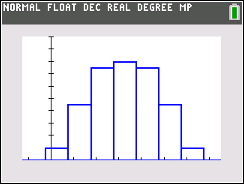 Tech Tips:This activity includes screen captures taken from the TI-84 Plus CE. It is also appropriate for use with the  rest of the TI-84 Plus family. Slight variations to these directions may be required if using other calculator models.Watch for additional Tech Tips throughout the activity for the specific technology you are using.Access free tutorials at http://education.ti.com/calculators/pd/US/Online-Learning/Tutorials Lesson Files:Percentiles-Student-84CE.pdfPercentiles-Student-84CE.docTech Tips:This activity includes screen captures taken from the TI-84 Plus CE. It is also appropriate for use with the  rest of the TI-84 Plus family. Slight variations to these directions may be required if using other calculator models.Watch for additional Tech Tips throughout the activity for the specific technology you are using.Access free tutorials at http://education.ti.com/calculators/pd/US/Online-Learning/Tutorials Lesson Files:Percentiles-Student-84CE.pdfPercentiles-Student-84CE.doc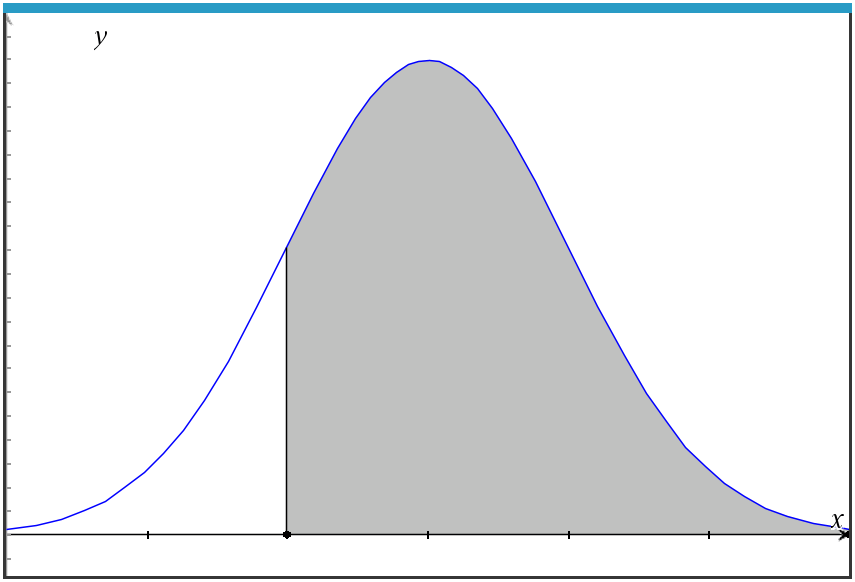 (c)  Find the percentile for the bulb with 58 hours of life.               Solution:  , normCdf(-9E99, 60.6286, 3.56404) = 0.2303988…                                = 23rd percentile 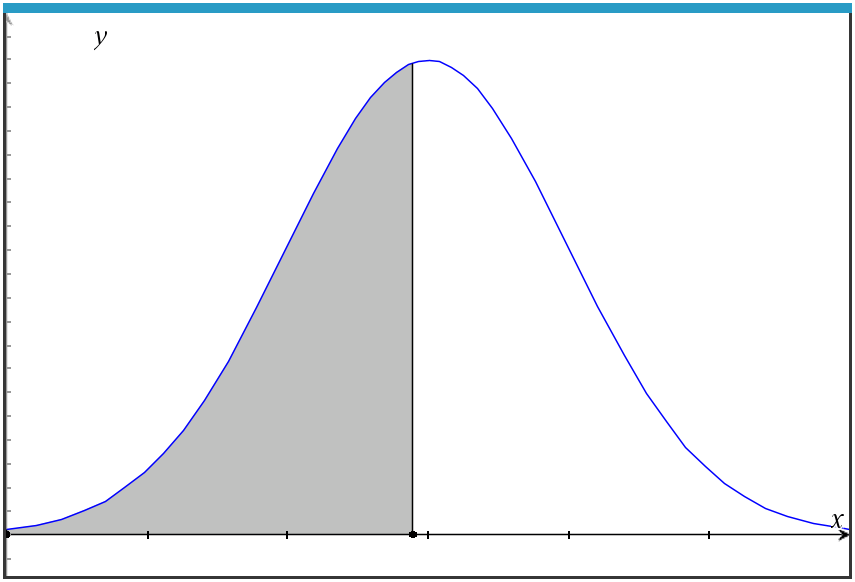 **Note: This activity has been developed independently by Texas Instruments and aligned with the IB Mathematics curriculum, but is not endorsed by IB™. IB is a registered trademark owned by the International Baccalaureate Organization. (c)  Find the percentile for the bulb with 58 hours of life.               Solution:  , normCdf(-9E99, 60.6286, 3.56404) = 0.2303988…                                = 23rd percentile **Note: This activity has been developed independently by Texas Instruments and aligned with the IB Mathematics curriculum, but is not endorsed by IB™. IB is a registered trademark owned by the International Baccalaureate Organization. (c)  Find the percentile for the bulb with 58 hours of life.               Solution:  , normCdf(-9E99, 60.6286, 3.56404) = 0.2303988…                                = 23rd percentile **Note: This activity has been developed independently by Texas Instruments and aligned with the IB Mathematics curriculum, but is not endorsed by IB™. IB is a registered trademark owned by the International Baccalaureate Organization. 